WELCOME TO THE 16TH SEMMELWEIS BOOK FAIR!Please read this form carefully. This list contains of all the German language textbooks, e-books that you can buy here at Semmelweis Publishers. Just write the number of copies you need next to each title and give us this form. Our colleague will prepare you the packet of books. If you need an invoice please give us your data below and go to the first window (under Legendus sign). We can issue the invoice only right upon buying. FACULTY OF MEDICINE, FACULTY OF DENTISTRY, FACULTY OF PHARMACY 2019-2020Author/EditorTitleSubtotal (HUF)Nr. of. cop.Belák ErzsébetMedizinische Terminologie700 Ft.Belák ErzsébetMedizinische Terminologie für Beginnende3.500 Ft.Csaba György–Madarász BálintDie Structur der Zelle (A sejt szerkezete)1.740 Ft.Enyedi Péter, Káldi KrisztinaPraktikumsanleitung medizinische physiologie doctor 3.000 Ft.Hajdu FerencLeitfaden zur Neuroanatomie4.800 Ft.+ 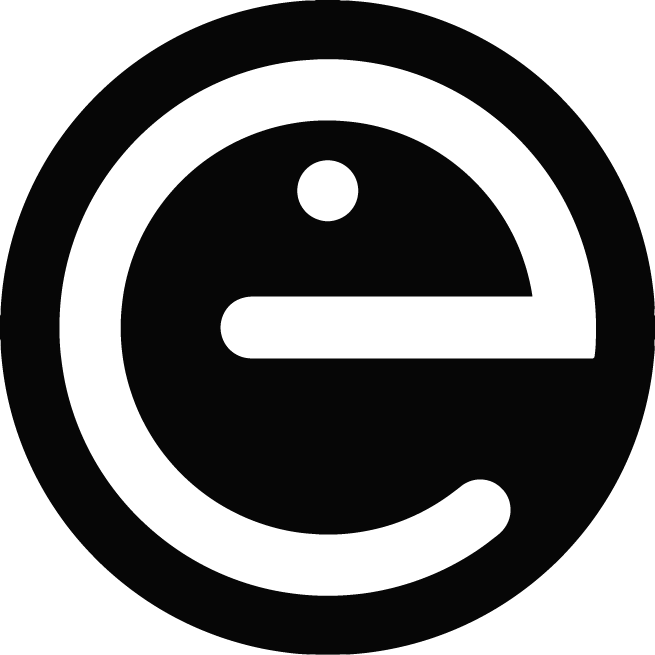 Hajdu Ferenc– Somogyi GyörgyKurse der Histologie4.880 Ft.Kellermayer MiklósPraktikum der Medizinishen Biophysik8.000 Ft.Kiss Á. Réthelyi M.Histologie (color atlas)6.200 Ft.Kovács –Ungvárai-NagyPrakt. der Qualitativen Analyt. Chemie (spiral)1.420 Ft.+ Kovács –Ungvárai-NagyPraktik. der Allgemeinen und Anorganisc. Chemie (spiral)1.220 Ft.PTE ÁOK Nemzetközi Oktatási KözpontMagyar OK 1.6.000 Ft.PTE ÁOK Nemzetközi Oktatási KözpontMagyar OK 2.6.375 Ft.Sótonyi Péter–Keller ÉvaLeitfaden der Rechtsmedizin1.500 Ft.+ Szikla KárolyMedizinische Chemie Praktikum (spiral)1.190 Ft.+ Szikla KárolyMedizinische Chemie Rechenaufgaben2.400 Ft.Szombath D., Tornóczi L.ECG From the action potential to the bedside7.400 Ft.+ Tóth MiklósAnorganische Chemie (spiral)600 Ft.+ +e Book Info: www.semmelweiskiado.hu+e Book Info: www.semmelweiskiado.hu+e Book Info: www.semmelweiskiado.hu+e Book Info: www.semmelweiskiado.hu